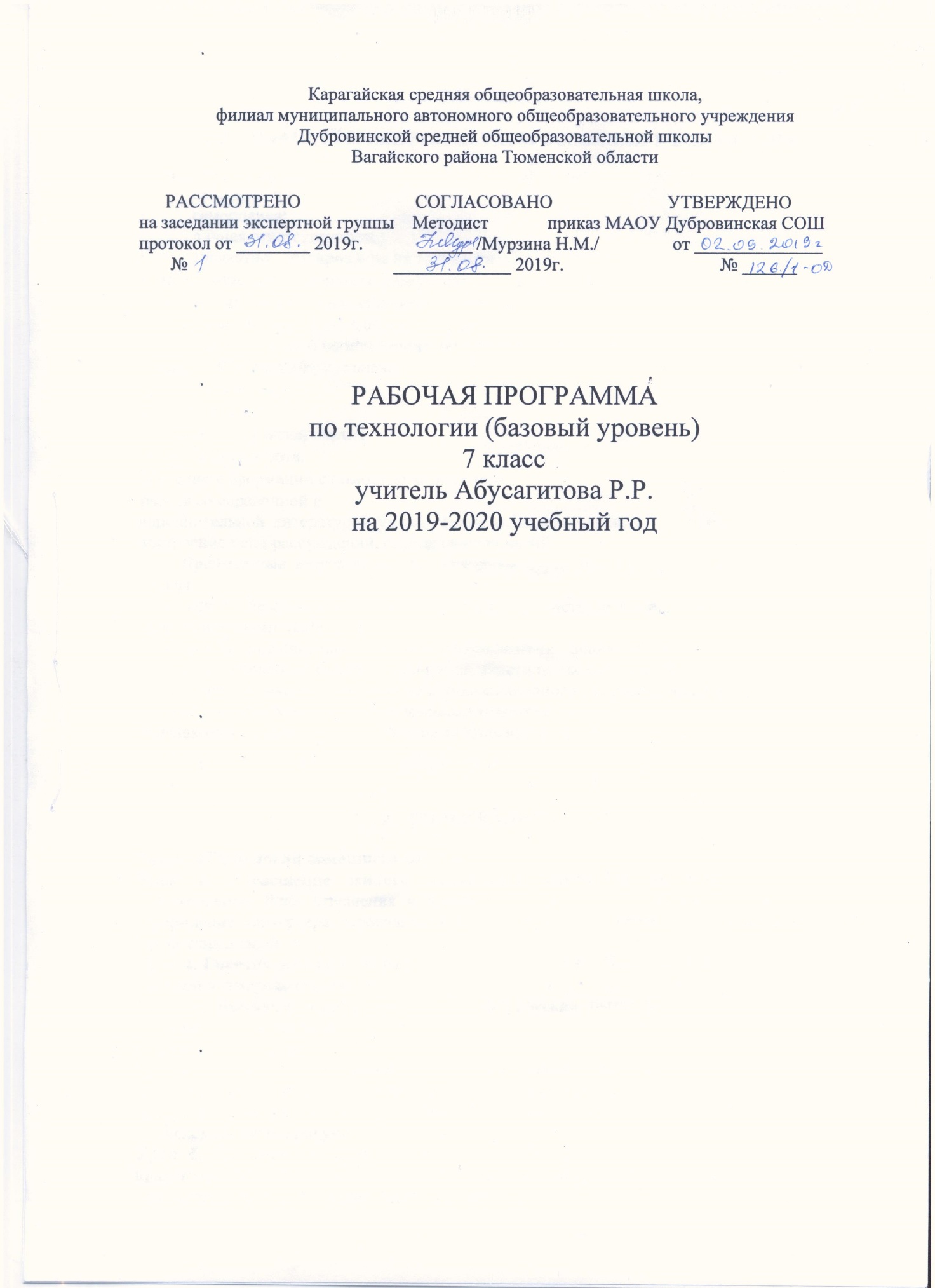 1.	ПЛАНИРУЕМЫЕ РЕЗУЛЬТАТЫ ОСВОЕНИЯ УЧЕБНОГО ПРЕДМЕТА Личностные результаты:•	самопознание;•	самооценка;•	личная ответственность;•	адекватное реагирование на трудностиумение отвечать на вопросы, рассуждать, описывать явления, действия и т.п.  умение выделять главное из прочитанного;слушать и слышать собеседника, учителя; задавать вопросы на понимание, обобщениеМетапредметные результаты:сравнение; анализ;    систематизация;      мыслительный эксперимент;практическая работа;  усвоение информации с помощью компьютера; работа со справочной идополнительной литературой умение вести исследовательскую и проектную деятельность, построение цепи рассуждений, определение понятийПредметные результаты по окончании курса технологии в 5,6 классах основной школы овладеть безопасными приемами труда с инструментами, швейными машинами, электробытовыми приборами; овладеть специальными и общетехническими знаниями и умениями в области технологии обработки пищевых продуктов, текстильных материалов, овладеть навыками изготовления и художественного оформления швейных изделий, овладеть навыками ведения домашнего хозяйства, - познакомить с основными профессиями пищевой и легкой промышленности. СОДЕРЖАНИЕ ПРОГРАММЫРаздел «Технологии домашнего хозяйства» (2 ч)Урок 1. «Освещение жилого помещения. Предметы искусства и коллекции 
в интерьере». Роль освещения в интерьере. Естественное и искусственное освещение. Оформление интерьера произведениями искусства. Понятие о коллекционировании. Профессия дизайнерУрок 2. Гигиена жилища. Виды уборки, их особенности. Правила проведения ежедневной, влажной и генеральной уборкиУрок 3. Бытовые электроприборы. Электрические бытовые приборы для уборки и создания микроклимата в помещенииРаздел «Кулинария» (5 ч) +1 Урок 4. Блюда из молока и кисломолочных продуктов. Значение молока и кисломолочных продуктов в питании человека. Натуральное (цельное) молоко. Молочные продукты. Молочные консервы. Кисломолочные продукты. Технология приготовления блюд из кисломолочных продуктовУрок 5. Изделия из жидкого теста. Виды блюд из жидкого теста. Продукты для приготовления жидкого теста. Технология приготовления теста и изделий из него: блинов, блинчиков с начинкой, оладий и блинного пирогаУрок 6. Виды теста и выпечки. Продукты для приготовления выпечки. Дрожжевое, бисквитное, заварное тесто и тесто для пряничных изделий. Виды изделий из них. Особенности выпечки изделий из них. Профессия кондитерУрок 7. Сладости, десерты, напитки. Виды сладостей: цукаты, конфеты, печенье, безе (меренги). Их значение в питании человека. Виды десертов. Безалкогольные напитки: молочный коктейль, морс. Рецептура, технология их приготовления и подача к столуУрок 8. Сервировка сладкого стола. Праздничный этикет. Меню сладкого стола. Сервировка сладкого стола. Правила поведения за столом и пользования десертными приборами. Сладкий стол-фуршет. Правила приглашения гостейУрок 9. Проект по разделуРаздел «Создание изделий из текстильных материалов» 8 ч +4Урок 10. Свойства текстильных волокон. Классификация текстильных волокон животного происхождения. Способы их получения. Виды и свойства шерстяных и шёлковых тканей. Признаки определения вида ткани по сырьевому составуУрок 11. Конструирование швейных изделий. Понятие о поясной одежде. Виды поясной одежды. Конструкции юбок. Снятие мерок для изготовления поясной одежды. Построение чертежа прямой юбкиУрок 12. Моделирование швейных изделий. Приёмы моделирования поясной одежды. Моделирование юбки с расширением книзуУрок 13. Швейная машина. Уход за швейной машинойУрок 14-17. Технология изготовления швейных изделий. Правила раскладки выкроек поясного изделия на ткани. Правила раскроя. Правила безопасной работы ножницами, булавками, утюгом.Урок 18-21. Проект по теме разделаРаздел «Художественные ремёсла» (8 ч)+5Урок 22. Ручная роспись тканей. Понятие о ручной росписи тканей. Виды батика. Технология горячего и холодного батика. Профессия художник росписи по тканиУрок 23. Вышивание счетными швами. Урок 24. Вышивание по свободному контуруУрок 25. Атласная и штриховая гладьУрок 26. Швы французский узелок и рококоУрок 27-29. Вышивание атласными лентамиУрок 30-34. Творческий проект по разделуТематическое планированиеРазделкол-во часовТехнология домашнего хозяйства. Электротехника3Кулинария6Создание изделий из текстильных материалов12Художественные ремесла  13Итого 34